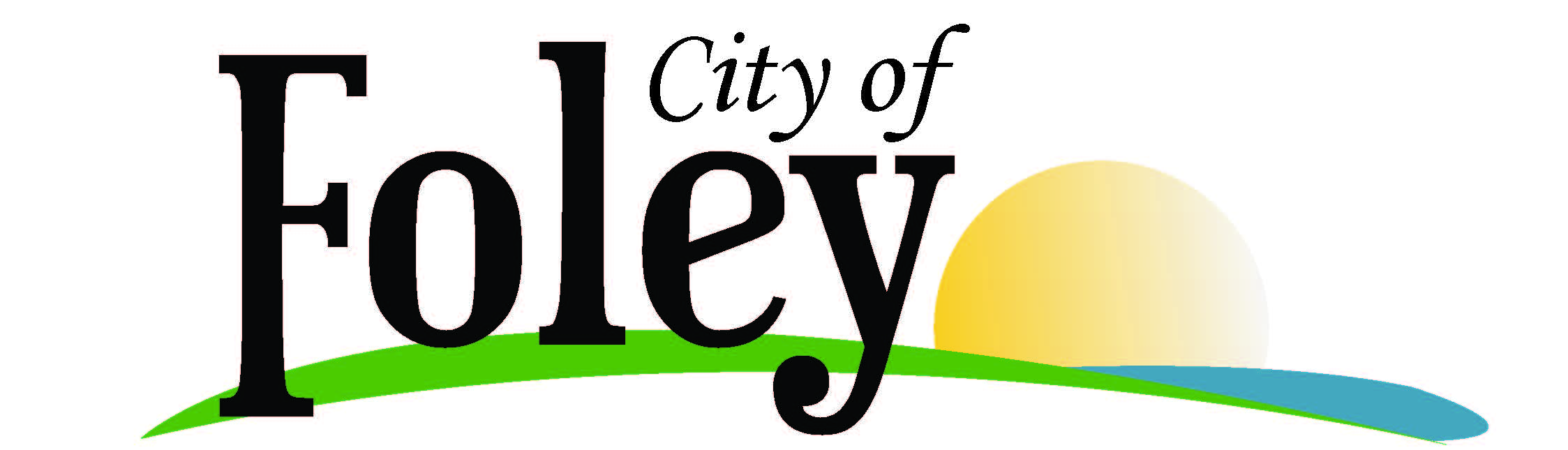 Environmental Division FeesEnvironmental Permit:		500 sq.ft. – ½ Acre = Erosion & Sediment Control Permit					$25.00 per plan		Over ½ Acre = Environmental Permit (Includes Landscape & Tree Survey)				$125 per planHeritage Tree Removal Permit:		$25.00 per treeRiparian (Shoreline) Permit:		New Structures & Repairs Greater than or Equal to 50%				$75.00		Minor Repairs Less than 50%				$25.00